Organisation Registration Form to access COVID-19 Volunteer Expenses Fund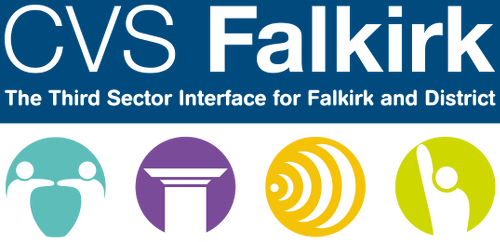 CVS Falkirk administers the COVID-19 Volunteer Expenses Fund. Please complete the form below in accordance with the guidance that has been provided with this form. Please submit your completed form to: volunteer@cvsfalkirk.org.ukI certify that the information I have provided is accurate and up to date.I can confirm that our organisation has not sought or received funding to pay volunteer expenses to the volunteers
listed below in this period.I can confirm that the volunteers listed below have incurred expenses associated with their voluntary activity associated with COVID-19Signed (main contact): __________________________________                              Date: __________________Please complete the following table with every volunteer you wish to register with this service.Organisation NameOrganisation Address 
including PostcodeMain Contact NameThis person should be able to verify volunteer names and expenses are accurateMain Contact Telephone NumberMain Contact Email AddressName of VolunteerVolunteer Email AddressVolunteer RoleStart Date of VolunteeringEnd Date of Volunteering